CUFE | 使用手册 | VMware Horizon中央财经大学VMware Horizon View使用手册MacOS Horizon Client 下载安装和使用说明版本：v1.1中央财经大学教学技术服务中心数据中心Mac OS 安装VMware Horizon Client1.1、下载Horizon Client打开浏览器，输入View Horizon view连接服务器地址：https://192.168.111.63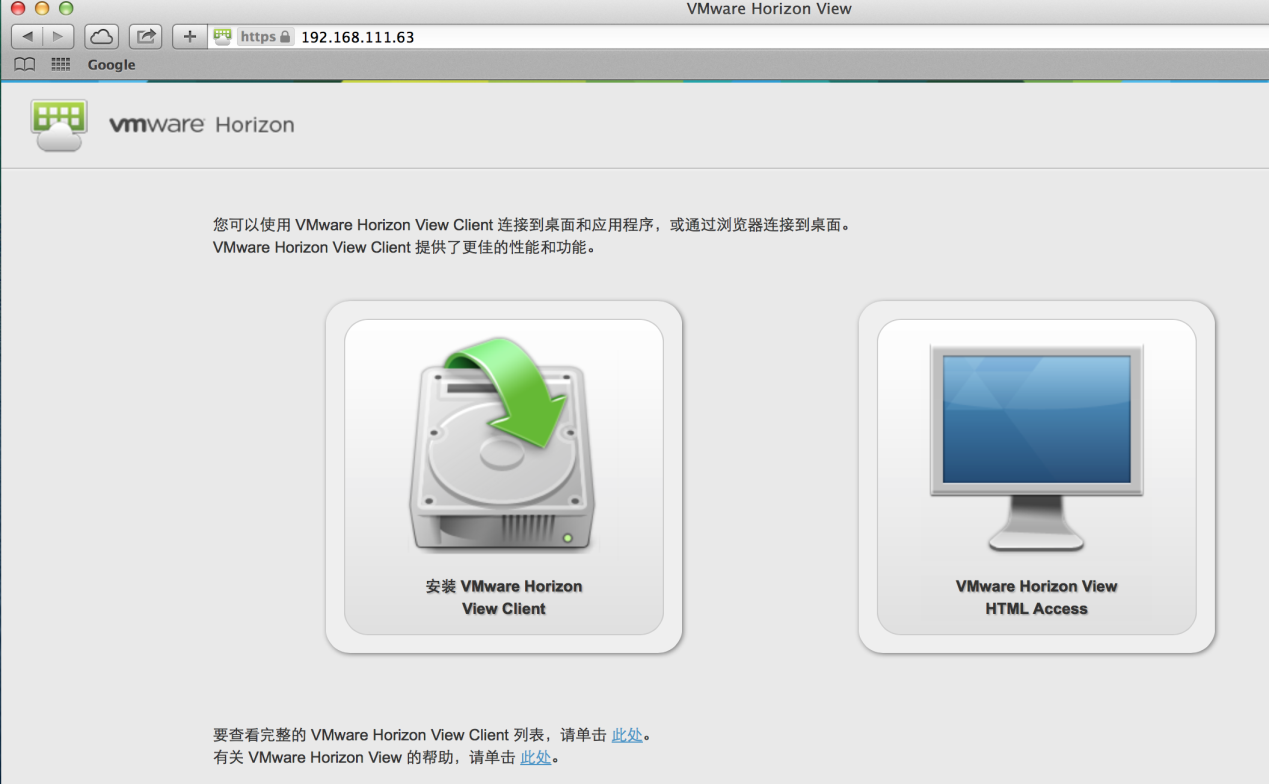 选择Mac OS的客户端下载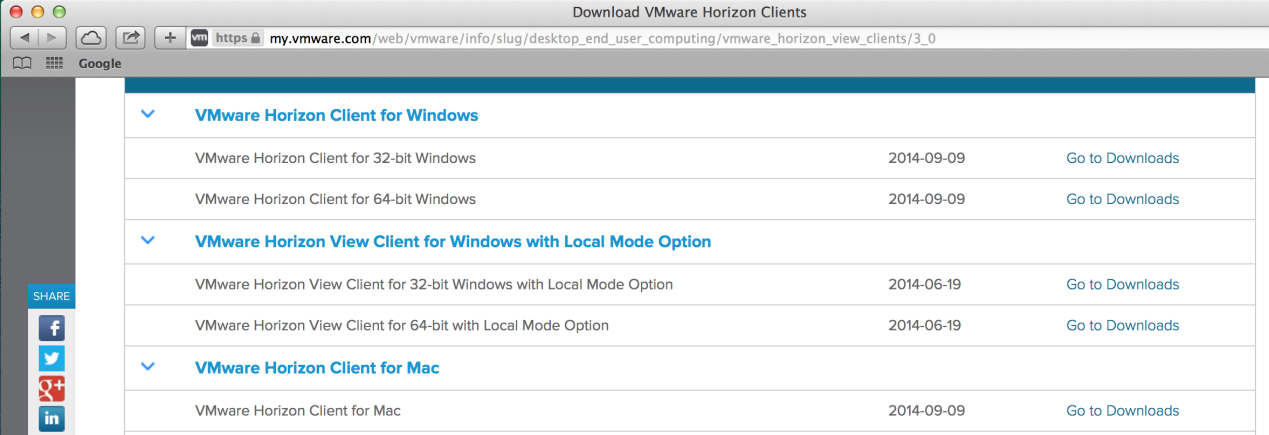 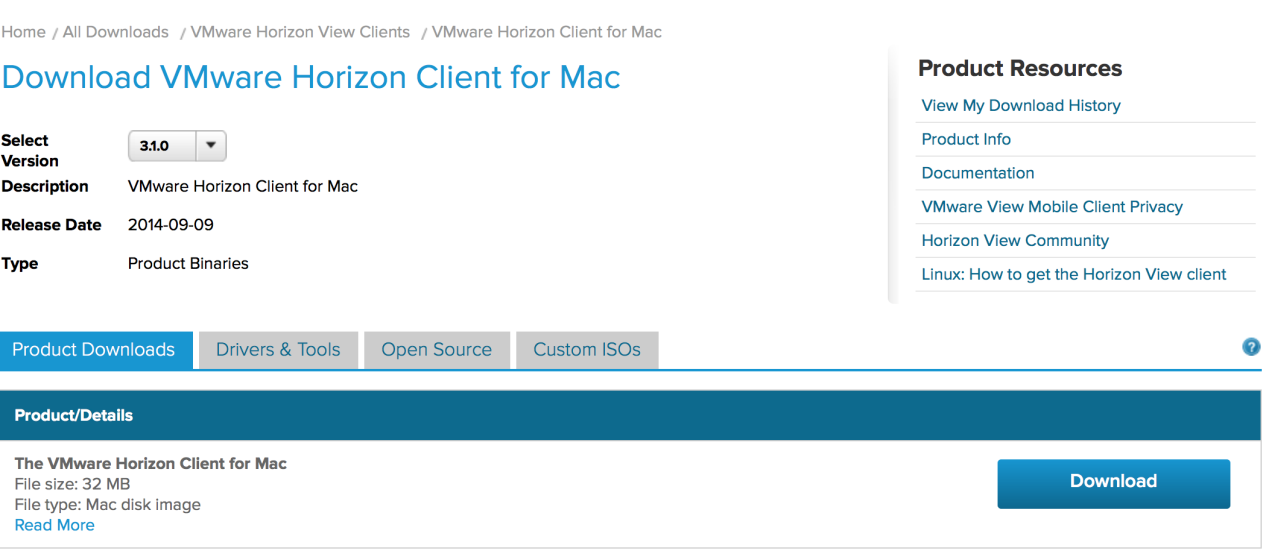 1.2、安装Horizon client运行安装程序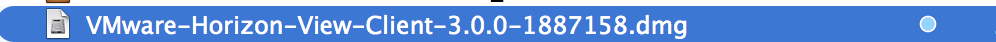 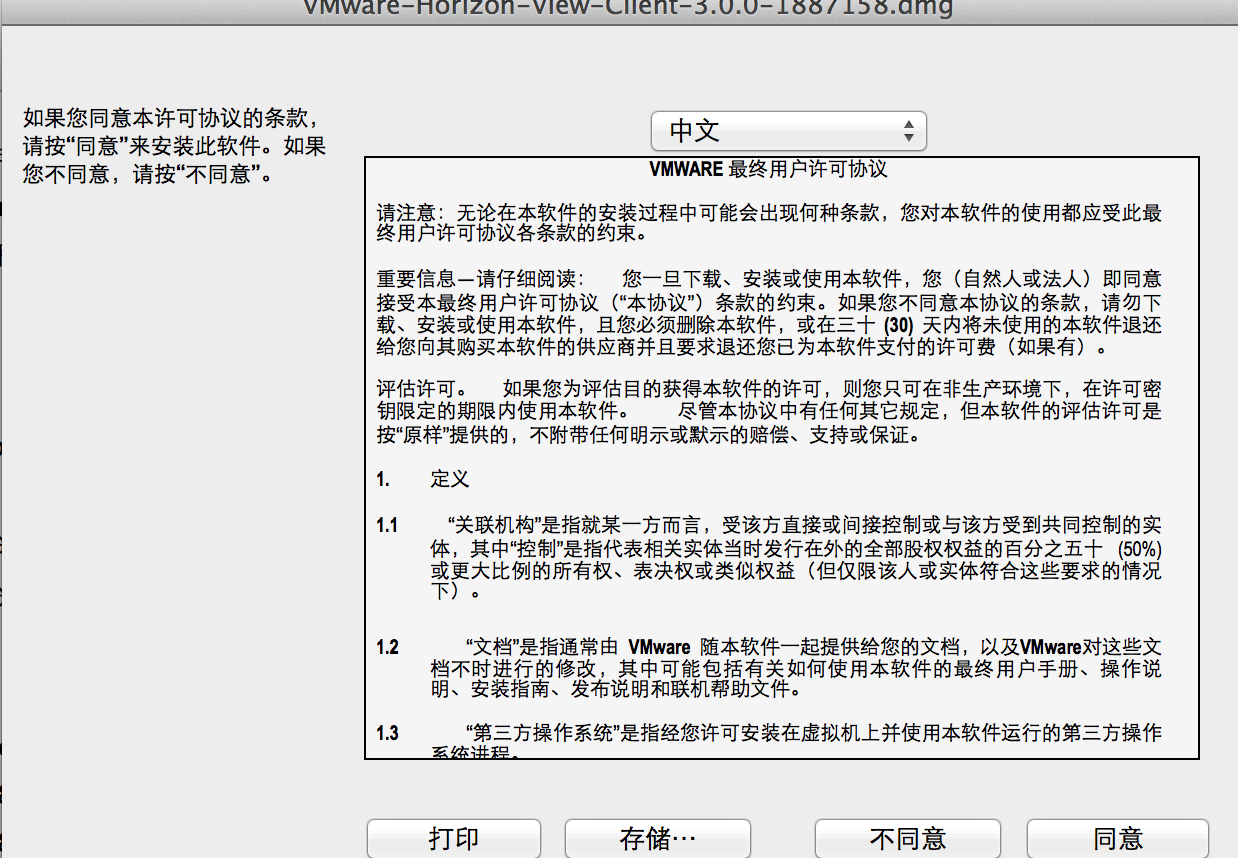 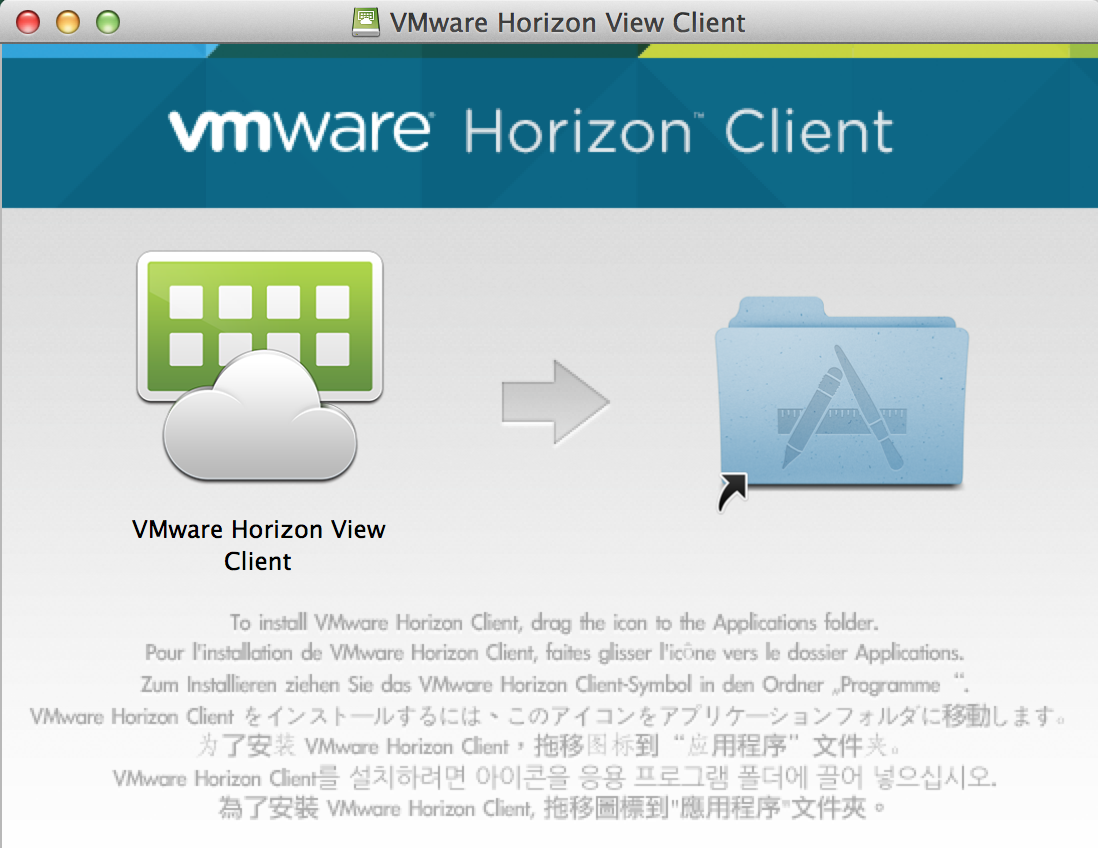 安装完毕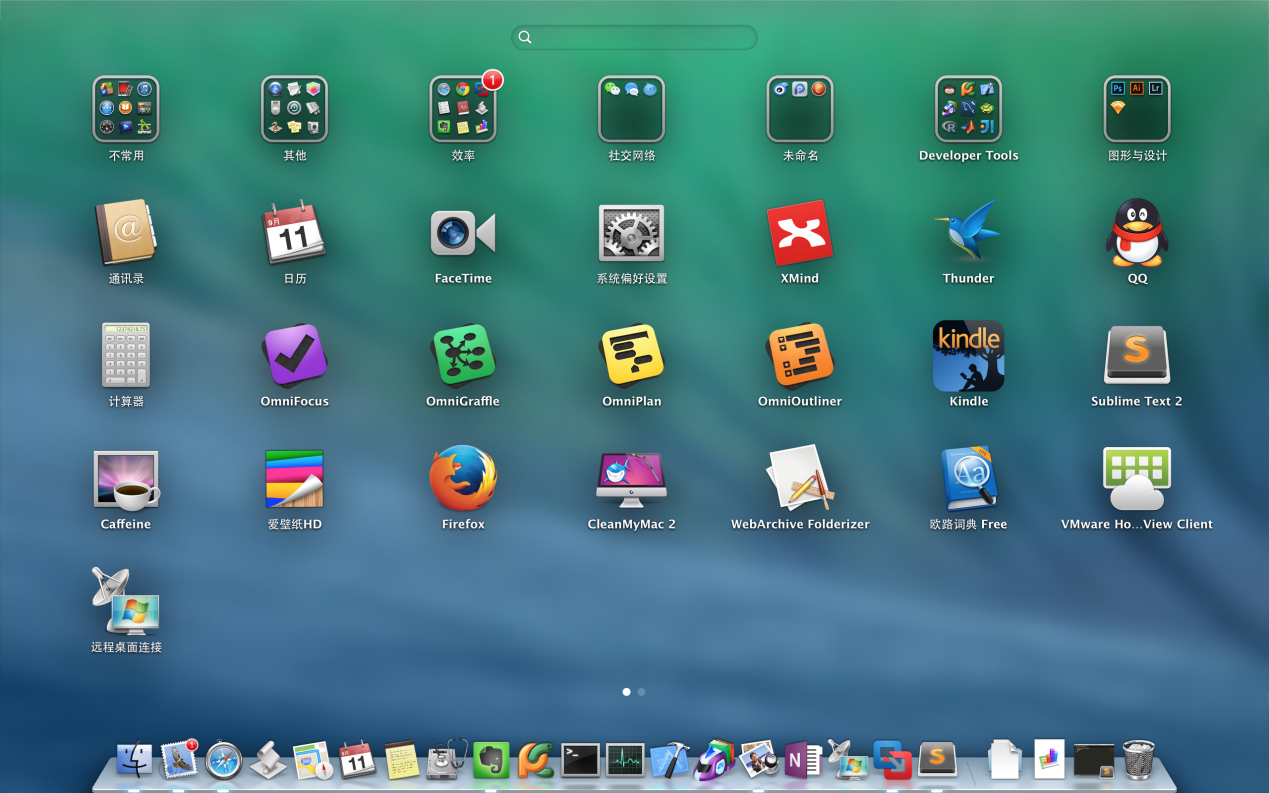 1.3、运行Horizon client运行Horizon Client，右键“添加服务器”图标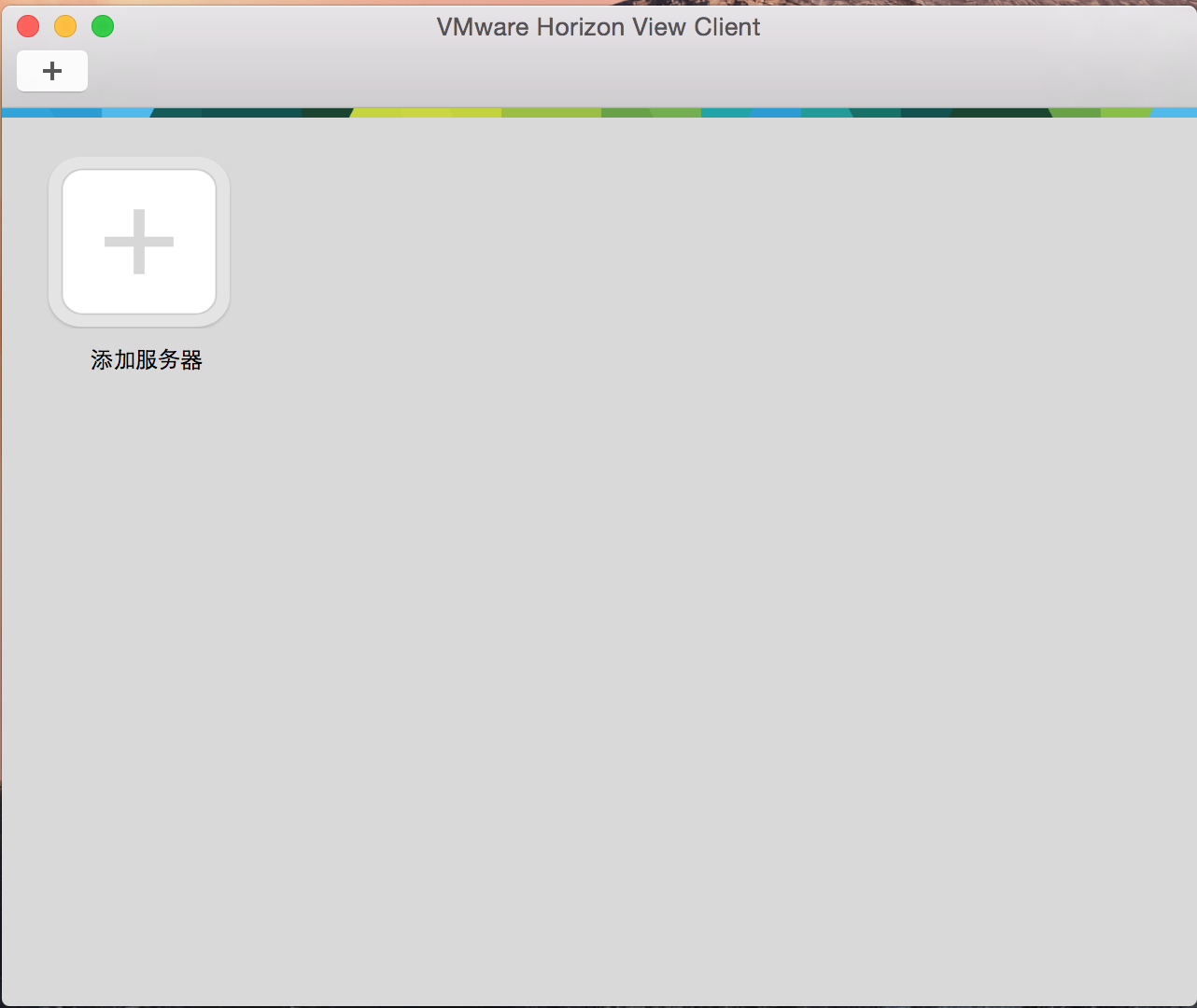 在使用学校内的网络时输入连接服务器的IP地址：192.168.111.63。在使用学校外的网络时请输入连接服务器的IP地址：123.124.19.87 后首次打开登陆界面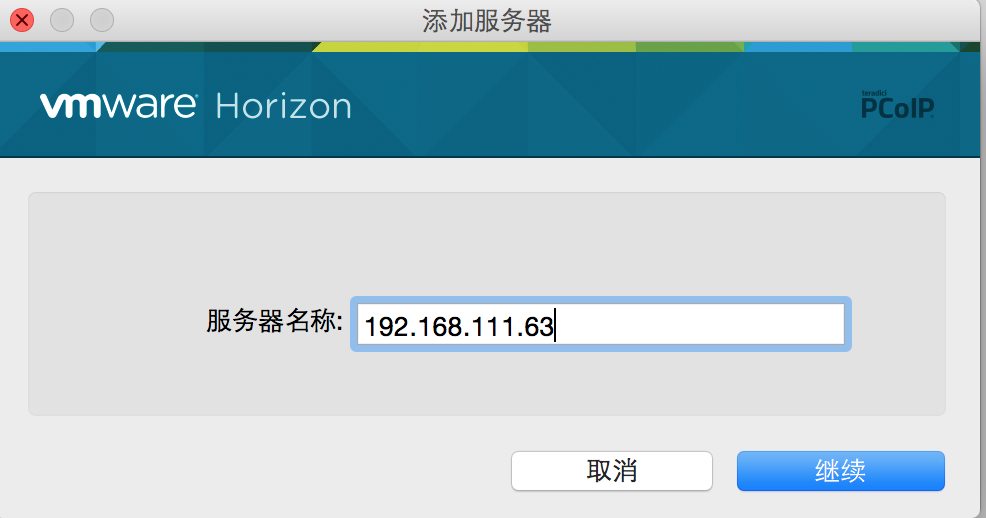 1.4、首次登陆输入用户名和密码教师用户名：教师工号，首次登陆密码：教师工号学生用户名：学生学号，首次登陆密码：学生学号域：jgzx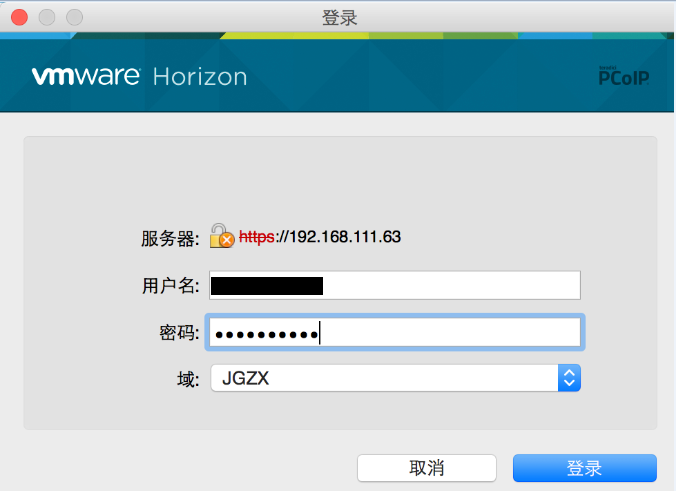 在出现的对话框中，点击继续。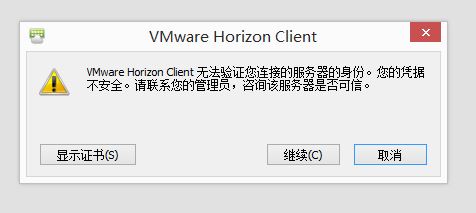 用户登录后，显示可使用的桌面及应用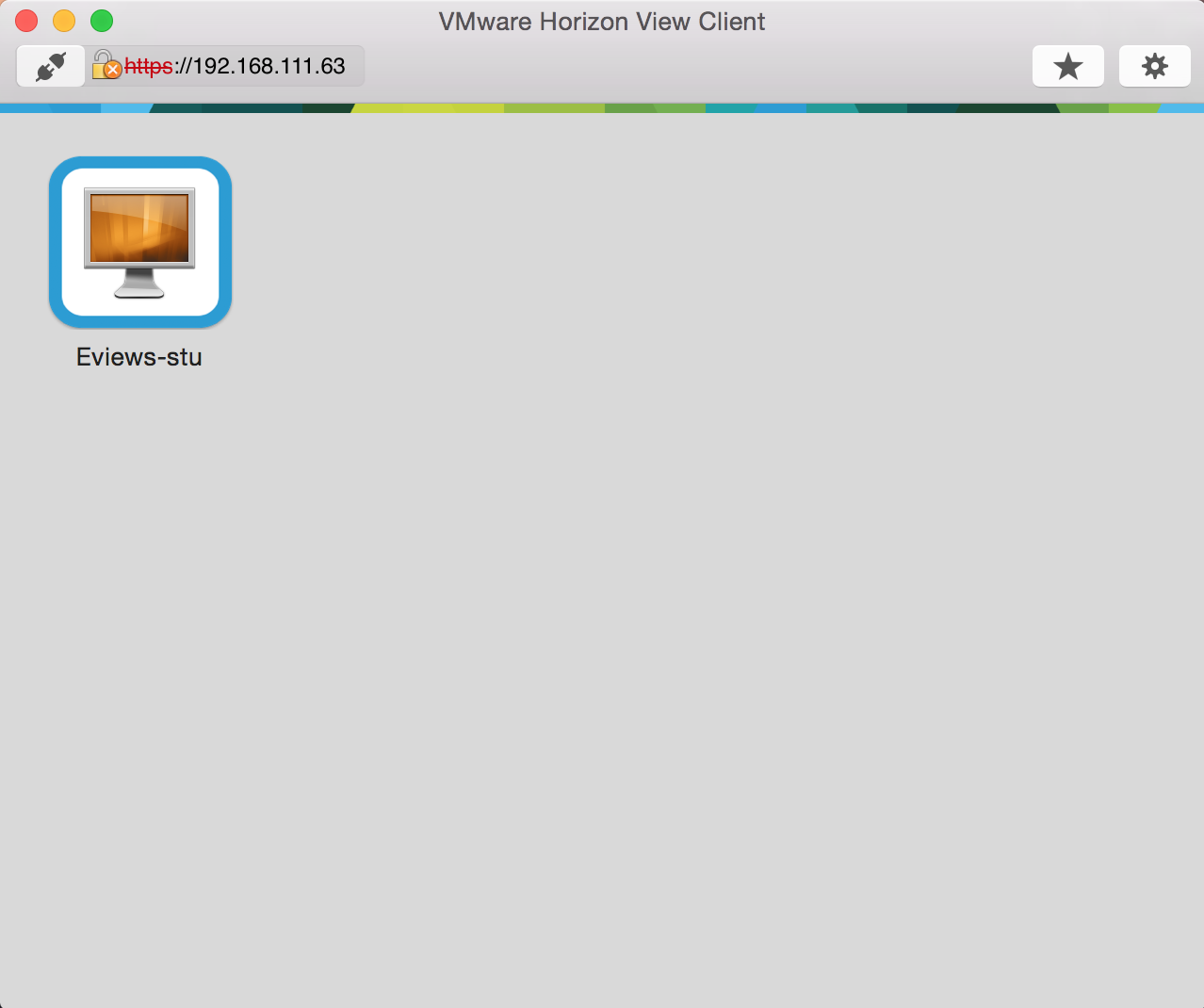 其他使用方法请参考windows OS版view horizon 使用手册。